Řešení matematiky:uč. str. 22/ cv. 4					str. 26/ cv. 4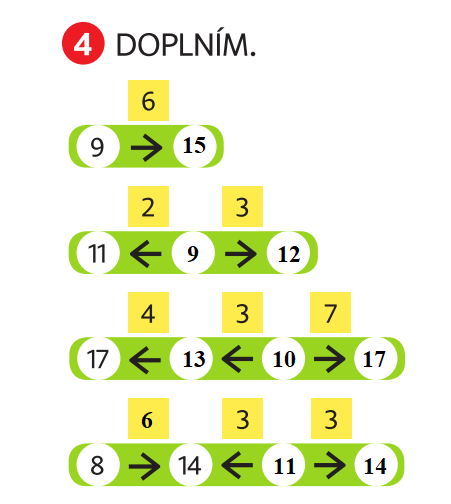 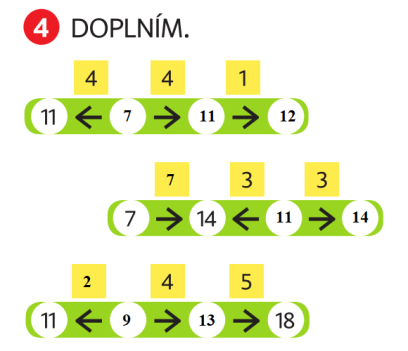 str. 24/ cv.3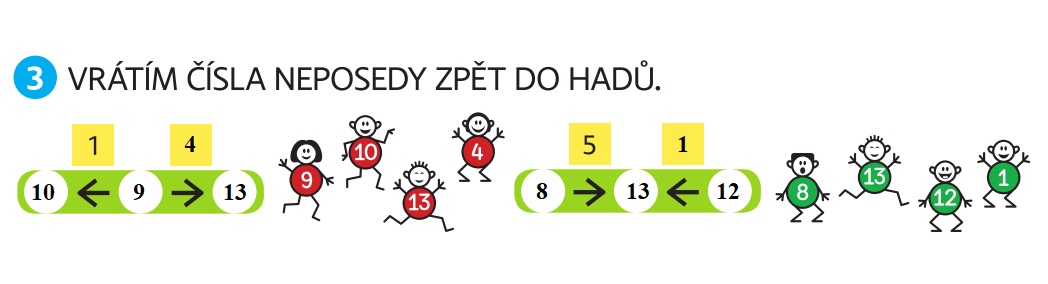 str. 27/ cv. 8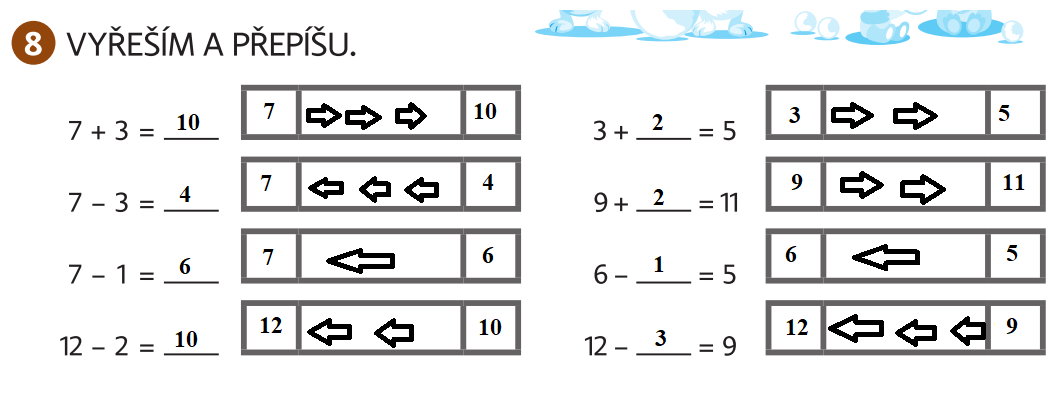 